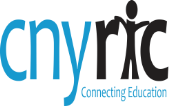 Date:		05.03.2018				Attendees:	Agenda:	05032018 Data Admin Presentation.pdfReference Materials:		2018 Title III Student Count Memo.pdf		ESSA for Assistant Superintendents of Suffolk County .pdf		OCM BOCES News Release - Public Forum - Student Data Privacy Law.pdf		P-12 - 180 Days.pdf		P-12 - ESSA Presentation.pdf		P-12 - Student Data Privacy Updates.pdf		Superintendent Determination Option Amendment.pdfNotes:CBT	March 21 Proctor WebinarELA students populated on Feb 20 (from 1/19 pull) e.g. bucket of 3rd grade students	Roster based on testing plan - all students in same “class” will have same access code(unique passwords) Create classes based upon location(grouping) of administration“Teacher” accounts for each proctorSet accommodations now - be careful not to overwrite if using batch addCan set ‘Not Tested’ codes - via the Testing Status Details under Tests tab - butrecommended to wait - guidance steps not yet availableTests tab will be open for printing student login tickets for operational ELA on March 21Math students populated on March 13 based on February 9 pullStudents can be added manually through Students tab after above datesProctor webinars in March (operational - see above) and May (field testing)Math students populated on March 13Students entered manually via Student Tab	Field Test Assignments to be released Friday, March 9 (released today 3/8)Initial data pull for CBT FT on 3/23Final data pull for CBT FT on 4/6Student data loaded to Questar on 4/23	PBT		ELA answer sheets printed and shipped		Math sheets expected to be printed and shipped week of March 26		Science sheets expected to be printed and shipped around 1st week of May		ELA collection day April 18		Math collection on May 15		Science collection on June 8NYSESLAT	NYSESLAT Operational Administration is scheduled		Speaking: Monday, April 9 – Friday, May 18		Listening, Reading, Writing: Monday, May 7 – Friday, May 18	Expected answer sheet delivery in mid-April	NYSITELL		February 1 New test requests to CNYRIC			testscoring@cnyric.org		Process as follows			Student enrolls in district; district determines if student is required to takeNYSITELL based on HLQ and Individual InterviewDistrict notifies our Test Scoring department (testscoring@cnyric.org) of needfor answer sheet (Note: districts order NYSITELL assessment from NYSED)Test Scoring will generate and send blank answer sheets to districtDistrict administers the testDistrict emails Test Scoring (testscoring@cnyric.org) and scans sheet (same process [scanner] asused for Regents)Test Scoring verifies answer sheet and scores testScore is communicated back to district contact - also available via ASAP(district can request additional ASAP accounts as appropriate)CNYRIC loads score (and associated data) to L1 warehouse10 day window to administer and scoreAnything < February 1 is old answer sheet and should be loaded by district to Schooltool (if district desires Schooltool) All Kindergarten is old answer sheet			NYSITELL can still be ordered		Total Scores entered in SMS			Currently manual entry			Automated scoring being researchedSchooltool entry process cumbersome and identified for enhancement at                                 new release user group 1/16/2018			Change of process for teachers for administration of the tests except Braille				Braille is still administered and scored in districtRegents Exams	June 2018 Global History “Transition” exam Tuesday June 5		Covers 1750-present in a one-year exam		No traditional exam in June 2018	June 2019 Global History Transition and New Framework		Highest score counts toward pathway		Feb 28 - NYSED notifies schools selected for score collection (no sheets from CNYRIC)Auburn HS, Candor JSHS, Cato-Meridian HS, Cincinnatus HS, Cicero-North Syracuse HS, Homer SHS, Jordan-Elbridge HS, Mexico HS,Solvay HS, Syracuse Academy of Science 		March 16 - Student information for pre-ID due to L2 for score collection schools			Course Code mapped to 04052			Student Class Entry/Exit			Course Instructor Assignment			SIRS-330 Student Class/Course Instructor Summary ReportJune 5 - AdministrationConversion chart available no later than June 22		http://www.p12.nysed.gov/assessment/ss/hs/ghg-faqtransitiontimeline.pdf		http://www.p12.nysed.gov/assessment/schedules/schedule-hs.html			Order site should open during first week of April (earlier than normal due to June 5 Global)	Expect to print and ship answer sheets for all Regents beginning of May		ASAP user password reset takes 24 hoursNYSAA		All CBT, no answer sheets will be printed		ELA, Math, Science only			No Social Studies		Students loaded - districts should be building rosters if not already completed	Administration March 12 - June 8	Student Reporting		ELL/MLL Data 2017 Changes and Updates Memo - February 5, 2018Check the home language for their students to ensure the field is not defaulting to English forevery student In Schooltool on Census TabNo field for Language of Student? (Fulton created Custom Flag)Newcomer, Developing and Long-Term duration categories will be collected – more to comeabout how these will be collectedChanges to the Reporting and Collection of Immigrant Student and VaccinationData in NYS Memo - February 6, 2018LEA’s should not be loading data into Student Lite for Initial U.S. Entry Date (date of entry intoUS); Country of Origin; or Inoculation Date. Any data sent to L1s will not migrate to L2.Review registration documents for these 3 data elements and remove themPlace of birth, date of birth and years in U.S. schools can still be collected for the Title III Part AImmigrant Education programUSDOE Fact Sheet referenced in Immigrant Guidance Memohttps://www2.ed.gov/policy/rights/guid/unaccompanied-children-2.pdf		FRPL Reporting Rules			FRPL program service record (5817 FREE, 5806 REDUCED) requires atleast one Eligibility Type Code for 2017-2018.Once a student is reported as DCMP, no additional eligibility types areneededIf a student is CARRYOVER, after the 30-day period, report only onenon-CARRYOVER eligibility unless DCMP. Always report DCMP.		Day Calendar Regents Days			Update calendar for 2017-2018 Regents Days in January		SED working on collecting Postsecondary Credit UnitsSCGD and SCEE - March release of STSIRS-330 Student Class Grade Entry/Exit Verification Detail Report	TSDL			Due: June 15, 2018Certification: June 22, 2018Load Staff-Student-Course -- EvaluationStaff SnapshotCourseDay CalendarSIRS-315 Teacher Student Data Linkage (TSDL) Verification ReportTeachers review Teacher Student Roster Verification (TSRV) reports in TAAESSA		In addition to ELA and math, schools and districts are now also accountable forscience results at the elementary and middle school (EMS) levelscience and social studies results at the high school (HS) levelAt the EMS level, the most important accountability indicators areacademic achievement in ELA, math, and sciencestudent growth in ELA and mathAt the HS levelthe most important accountability indicator is a school’s 4-, 5-, and 6-yeargraduation rates. Schools with graduation rates below 67% are at risk ofidentification for Comprehensive Support and Improvement.the second most important indicator is student performance on Regentsexaminations		Schools and districts now receive “extra credit” (e.g. weighted as 2.5) for students whoachieve at the advanced level (i.e. Level 4) on State assessments.Accountability for ELLs has moved from the district level to the school level andmeasures the degree of annual growth that a student makes on the New York StateEnglish as a Second Language Achievement Test (NYSESLAT).All schools are now accountable for their rates of Chronic AbsenteeismAttendance AVR expected - we know no additional detailsHigh schools are also accountable for the college-, career-, and civic- readiness ofstudents, as measured primarily by the types of diplomas students receive upongraduation and the degree to which they have demonstrated success in advanced orCTE courseworkBeginning in 2019-20, schools will also be held accountable for their out-of-schoolsuspension rates.		Accountability subgroups (minimum of 30 results for current and prior year)all studentsracial/ethnic subgroupseconomically disadvantaged subgroupEnglish language learner subgroupstudents with disabilities subgroupReporting categories (minimum of 5 students) - same as above andgendermigrant statusfoster care statushomeless statusstatus as child with a parent on active duty		At the elementary and middle school level, academic achievement in ELA, math andscience is measured two ways:1. based upon just those continuously enrolled students who participated in the stateassessments (same as current)2. as required by ESSA, based on all students who should have participated in theassessments (not tested including opt-outs below 95% will now impact PI)		Data Source Matrix			Districts complete for 2017-2018			https://docs.google.com/forms/d/e/1FAIpQLSclTx9j_8-ne2TwdOCW-3udXCVSXQo6bSmtjzn5DpBOFnoUlQ/viewform#responses		System Status Page			http://status.cnyric.org/